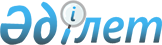 Об утверждении минимального размера расходов на управление объектом кондоминиума и содержание общего имущества объекта кондоминиума на 2021 годРешение Атырауского городского маслихата Атырауской области от 30 ноября 2021 года № 118. Зарегистрировано в Министерстве юстиции Республики Казахстан 8 декабря 2021 года № 25644
      Маслихат города Атырау РЕШИЛ:
      1. Утвердить минимальный размер расходов на управление объектом кондоминиума и содержание общего имущества объекта кондоминиума в сумме 45 тенге за один квадратный метр на 2021 год.
      2. Настоящее решение вводится в действие по истечении десяти календарных дней после дня его первого официального опубликования.
					© 2012. РГП на ПХВ «Институт законодательства и правовой информации Республики Казахстан» Министерства юстиции Республики Казахстан
				
      Секретарь Маслихата города Атырау 

К. Джаумбаев
